Комитет по стандартам ВОИС (КСВ)Пятая сессияЖенева, 29 мая – 2 июня 2017 г.Отчет о ходе разработки нового стандарта ВОИС по электронной обработке изменяющихся и мультимедийных знаковДокумент подготовлен СекретариатомКомитет по стандартам ВОИС (КСВ) на своей четвертой возобновленной сессии, состоявшейся 21–24 марта 2016 г., принял к сведению итоги обсуждения Целевой группы по стандартизации в области товарных знаков, в частности необходимость следить за развитием ситуации в сфере электронной обработки изменяющихся и мультимедийных знаков.  Целевой группе было поручено отчитаться о ходе подготовки рекомендации в рамках задачи № 49 на пятой сессии КСВ (см. пункты 88 и 89 документа CWS/4BIS/16).В июле 2016 г. Целевая группа по стандартизации в области товарных знаков провела среди своих членов обследование практики в сфере изменяющихся и мультимедийных знаков.  Обзор результатов обследования представлен в приложении к настоящему документу.Кроме того, Целевая группа вернулась к рассмотрению определения термина «мультимедийный знак», в частности проанализировала, должен ли термин «мультимедийный знак» толковаться только как сочетание элементов изменения и звука или он может включать и другие компоненты.Ряд членов Целевой группы предложили отложить подготовку рекомендаций, касающихся электронной обработки изменяющихся и мультимедийных знаков, до начала использования заинтересованными ведомствами промышленной собственности Директивы 2008/95/EC от 22 октября 2008 г.  Начало применения этой директивы запланировано на 2019 г. (см. пункты 2 и 10 (a) приложения к настоящему документу).  Из-за отсутствия опыта работы с изменяющимися и мультимедийными знаками (см. пункт 3 приложения к настоящему документу) другие члены Целевой группы не возражали против этого предложения.КСВ предлагается:(a)	принять к сведению содержание настоящего документа и его приложения, в частности комментариев и предложений, перечисленных в пункте 10 приложения;  и	(b)	рассмотреть предложение отложить подготовку рекомендаций, касающихся электронной обработки изменяющихся и мультимедийных знаков, до 2019 г. (см. пункт 4, выше) и выполнение задачи № 49 до этого же времени и принять по нему решение.[Приложение следует]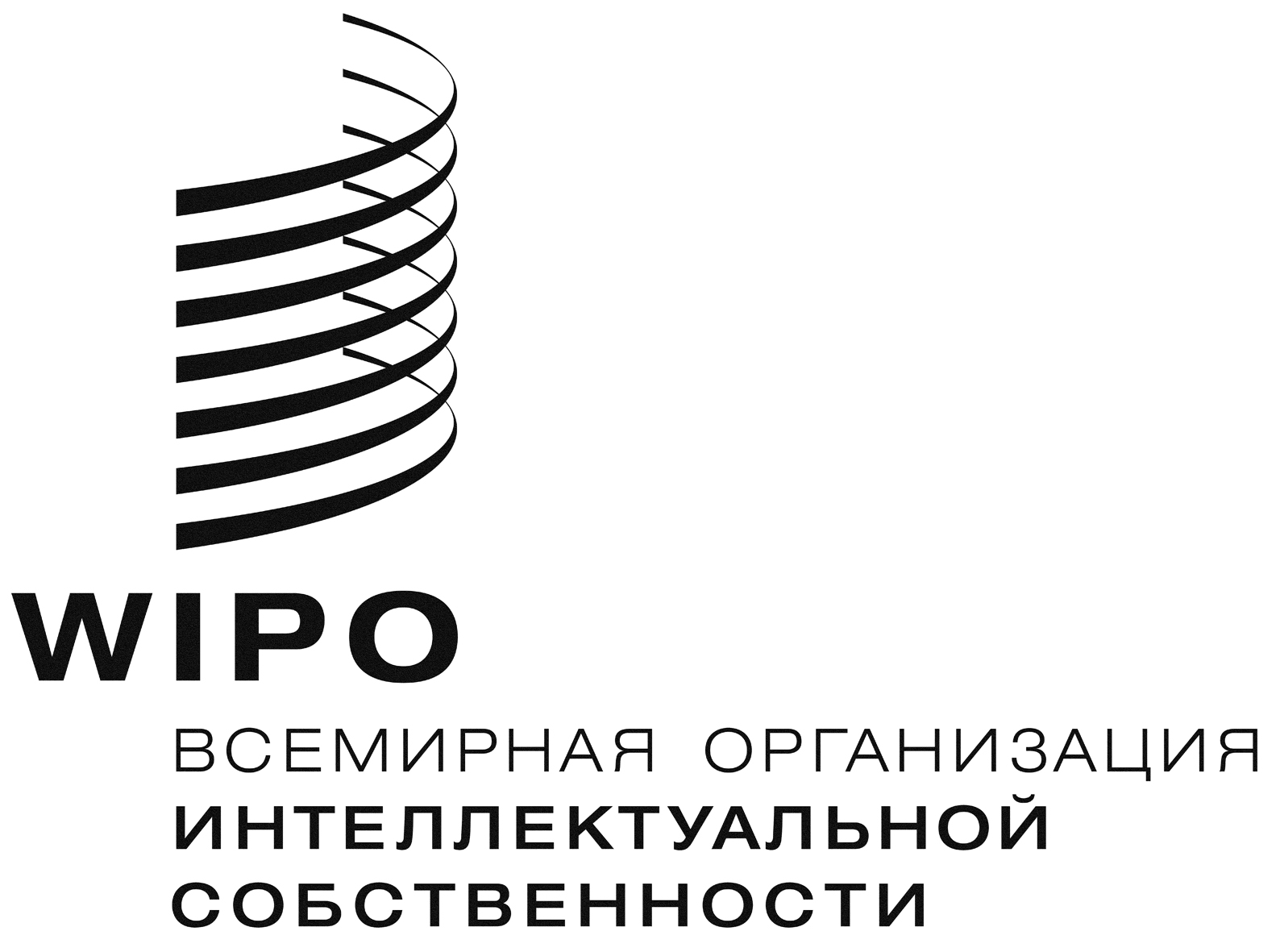 RCWS/5/10    CWS/5/10    CWS/5/10    оригинал:  английский оригинал:  английский оригинал:  английский дата:  4 апреля 2017 г. дата:  4 апреля 2017 г. дата:  4 апреля 2017 г. 